Projet 2019-2020 d’Education Artistique et Culturelle« L’empreinte – Que reste-t-il de l’âge industriel en Saône-et-Loire ? »Les établissements Puzenat, quelques dates :1873 : Emile Puzenat (1842-1919) installé comme serrurier mécanicien à Bourbon-Lancy.1874 : Emile Puzenat invente la herse en Z et reçoit le premier prix au Concours agricole de Mâcon.1874-1900 : Forge et construction d’un atelier de fabrication avenue de la République. 1878 : Il obtient le 1er prix à l’Exposition Universelle de Paris pour sa herse en Z.1884 : 60 employés.1893, 15 août : Emile Puzenat  reçoit la Légion d’honneur  des mains de Ferdinand Sarrien, député et ministre de la Justice. 1893 : Secondé par son fils, Claudien, Ingénieur des Arts et Manufactures. 1898 : commercialisation du râteau à cheval le Lion Supérieur, grand succès de la manufacture avec 405 300 exemplaires vendus entre 1900 et 1956.1900-1910 : achat du terrain et construction de l’usine de Saint-Denis.1910 : 250 employés.1919 : Construction par Claudien Puzenat de la fonderie de Sept-Fons à Dompierre-sur-Besbre.1919, 4 juin : Mort d’Emile Puzenat1919 : Claudien Puzenat, ingénieur succède à son père1920 : 650 employés.1921 : Début de production de la fonderie de Sept-Fons.1924 : 1 000 employés.1924-1925 : année record de production avec 148 789 matériels.1926 : Devient Manufacture Centrale de Machines Agricoles C. Puzenat.1923-1927 : construction par l’entreprise de 180 maisons, soit 400 logements des Cités (Chanteau, Saint-Denis, Les Forges…) et pour les cadres en ville haute.1934 : 1 200 employés.1936 : Avec le Front populaire au pouvoir, 40h de travail par semaine au lieu de 48h.1956, 4 juin : mort de Claudien Puzenat, Emile lui succède.1958 : Fusion SOMECA-PUZENAT sous le nom de FIAT-SOMECA, fabrication de tracteurs agricoles.1962 : 1 817 employés.1960-1970 : Fabrication d’un tracteur (SOM 20)1973 : Production de moteurs1976 : Intègre SIMCA Industries, groupe FIAT.1974, 22 octobre : arrêt de la production de machines agricoles.1981 : Cités mises en vente au profit des locataires ou employés.1988 : fin du travail à la chaîne.1991 : 1 450 employés.2019 : FPT-POWERTRAIN au sein du groupe FIAT produit des moteurs de camions, emploie plus de 1200 salariés.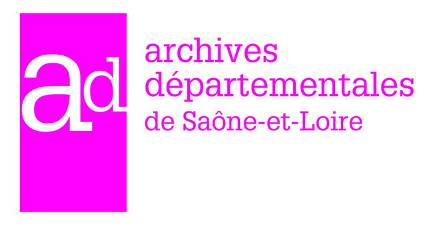 Les établissements Puzenat à Bourbon-Lancy Chronologie